Design et vaskepulverEngineering Design Modellen med de 7 delprocesser forklaret: https://engineerthefuture.dk/engineering-i-gymnasiet/hvad-er-engineering/Enzymer til rådighed:Gruppearbejdet:Hver lektion:Er rollerne fordelt/opgaverne for denne lektion ellers gør det - skriv ned i Google Docs. fx. Hvem dokumenterer (indføres i Google Docs løbende - hvor er vi henne i engineeringmodellen - tænk også præsentation)Hvem udfører forsøget/andet Hvem har overblikket (materialer og tid)? Tidsplan, hvad er svært i dag, hvad er vigtigt at starte med samt alternativ planHvem kigger løbende på resultaterne? Og er vi på vej den rigtige vej?Arbejde!De sidste 5-10 minutter (måske mere): Opsummering af resultaterne (er de dokumenteret?).Hvad skal der gøres næste gang? (Hvor er vi henne i engineeringmodellen)Fordeling af roller til næste gang? (nye roller)Hvad er lektien til næste gang? - evt. start på præsentationen / tidsplan for næste gang / teori / tegneserie!!!Skal lærer/andre finde nogle materialer til næste gang?Undersøge: hvad ved viHjælp til videnskortlægning kan findes i Astras metodekort: https://astra.dk/sites/default/files/metodekort/Metodekort/Metodekort_Videnskortl%C3%A6gning.pdfFå ideer: Brainstorm: Hvad kan vi gøre for at lave en prototype på vaskepulver?Skriv dine ideer ned på post-it (2 min.)Sum med din sidemand og skriv evt. yderligere ideer (2-3 min.)Sæt dine ideer på den store plakatOrganiser jeres ideer i temaer - delundersøgelser - suppler evt. med post-it (4 min.)Gå et skridt tilbage - ønsk dig på et tema (gruppedannelse)Grupperne samles - suppler jeres ideer evt. med ideer fra de andre temaerGrupperneLektie til tirsdag d. 1/10:Hvem gør hvad inden?Hvem gør hvad i timen?Lektie til mandag d. 7/10 (?)Hvem gør hvad inden?Hvem gør hvad i timen?Afslutning:Tirsdag d. 22. oktoberlektion: Opsamling af de sidste resultater og lave præsentationlektion: Fremlægge præsentationOnsdag d. 23. oktoberOpsamling på forløbet.Krav til præsentationen: Primær fokus i jeres oplæg:Vise de enkelte trin I har tænkt og udført og hele tiden med udgangspunkt i “Model for engineering-designprocessen”. Vigtigt med formål, flowchart og billed- eller tegningsdokumentation.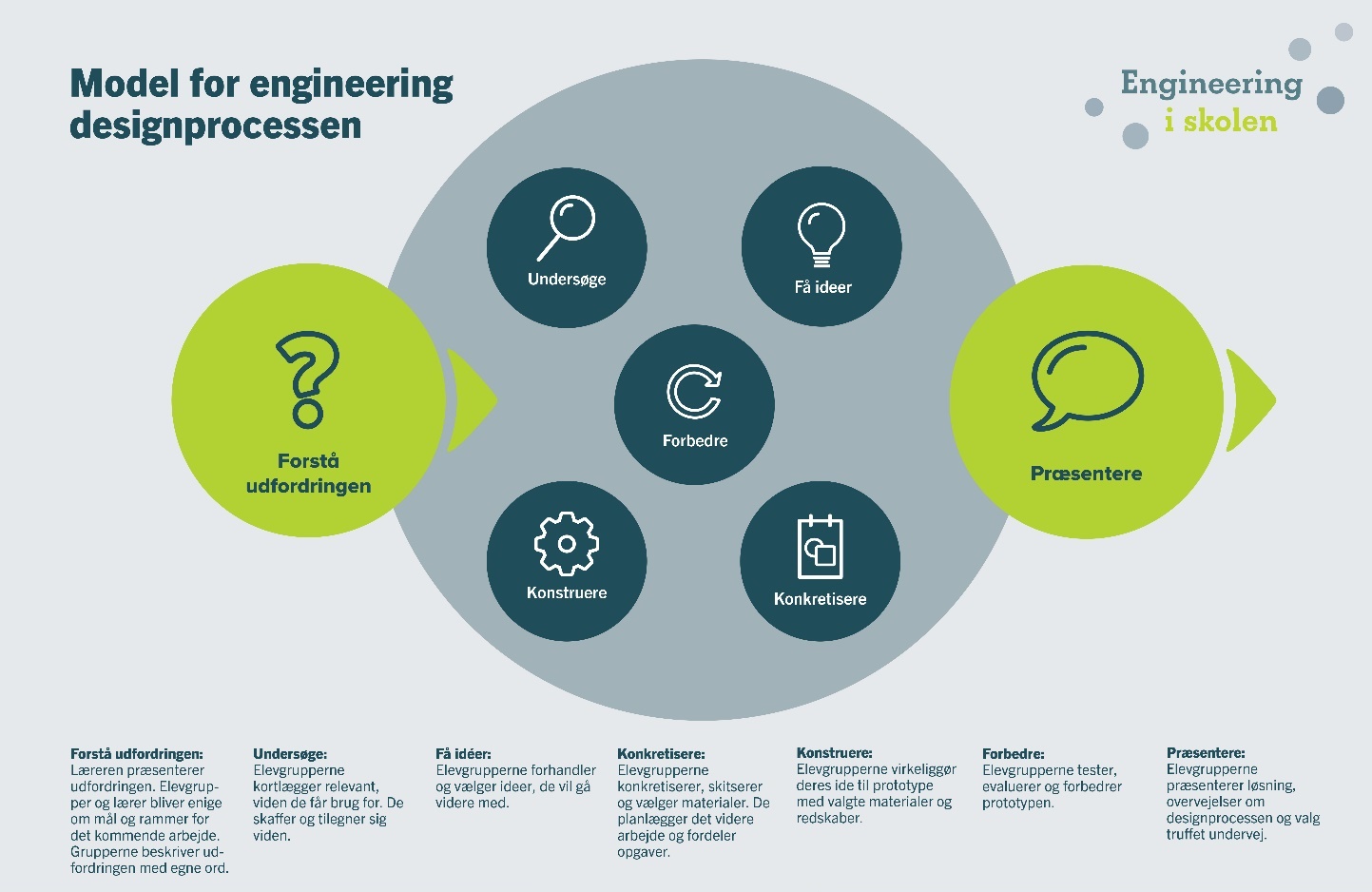 Sekundært fokus i jeres oplæg:Næste skridt: Hvis I fik 2-4 lektioner mere, hvad ville I så undersøge yderligere?Det store skridt: Hvor ville I gerne ende med jeres “snavs”?Hvad ville I have gjort anderledes, hvis I skulle gentage processen/forsøgene?Hvad har du lært om kemi, brug af teori og ny teori, metode, udførelse af forsøg, om selvstændige proces helt generelt, engineering, fordeling af roller, opsamling mellem forsøgene og planlægning/tegneserie og endelig egen arbejdsindsats på skolen og hjemme? Yderligere ideer:Hvis der skal arbejdes videre i innovationsugen - køb fx tomatfarve og chlorofyl….ProduktnavnBrugEnzymnavnFungamylBrødTermamyl UltraVaskepulverAlfa amylaseSavinaseVaskepulverProteaseLactozymMælkLactaseNeutraseNormalt til madProteaseNovoShapeMadPectin esterase - frugtens eget pectinaseLipexVaskepulverLipaseStainzymeVaskepulverAlfa amylaseOverskriftElev 1Elev 2Elev 3Elev 4/andetGruppe 1GræsGruppe 2FedtGruppe 3ProteinGruppe 4Stivelse/kulhydrat/sukkerGruppe 5Stivelse/kulhydrat/sukker